Приложение 1 к протоколу заседания
Совета депутатов муниципального
округа Тверской от 19.05.2022 № 58Проект размещения ограждающих устройств(два шлагбаума автоматических)по адресу: ул. Лесная, д.35/2  1. Место размещения ограждающих устройств на придомовой территории, определенной в соответствии с утвержденным проектом межевания территории (при его наличии)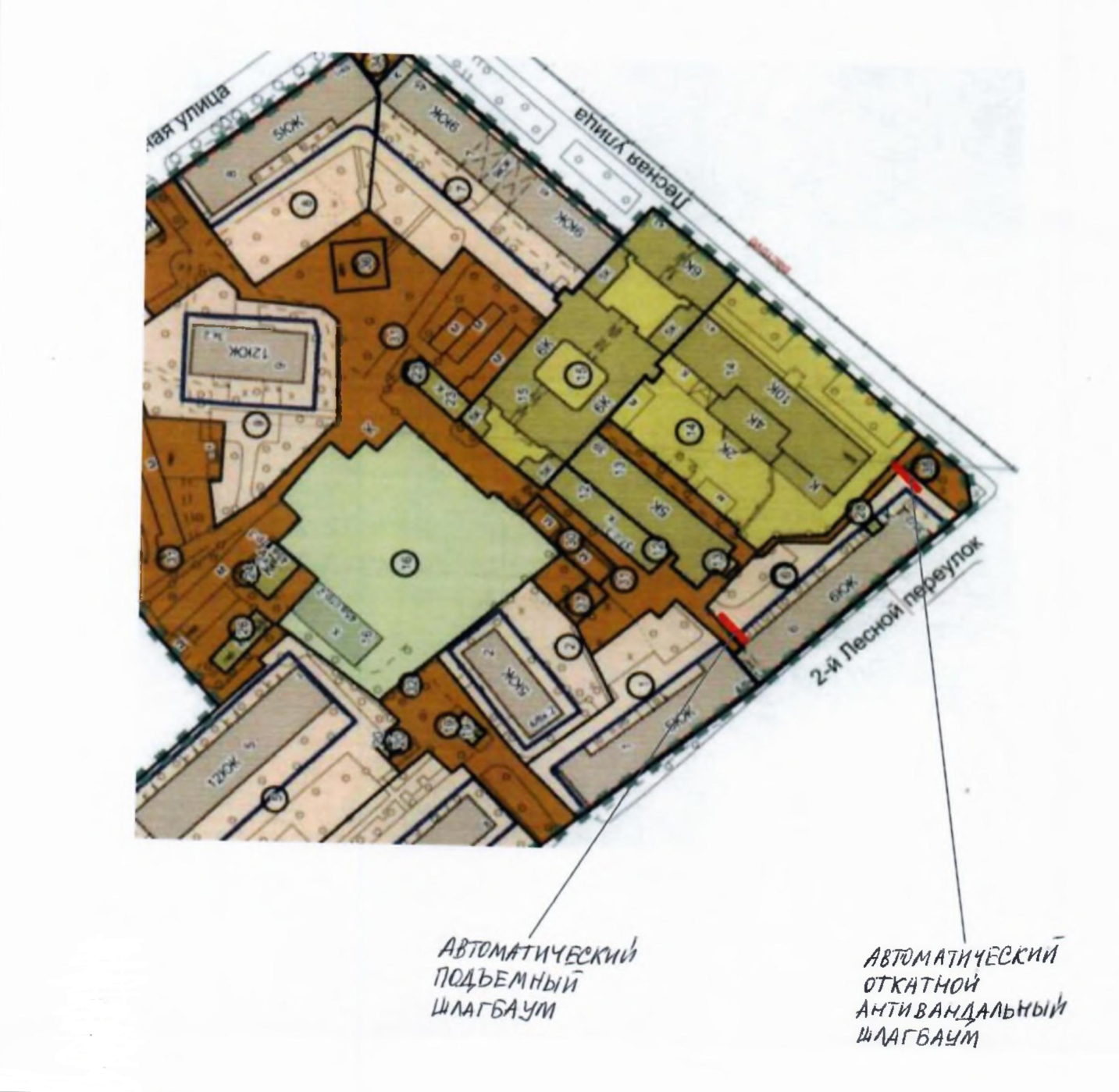 2. Типы ограждающих устройств1. Шлагбаум автоматический откатной антивандальный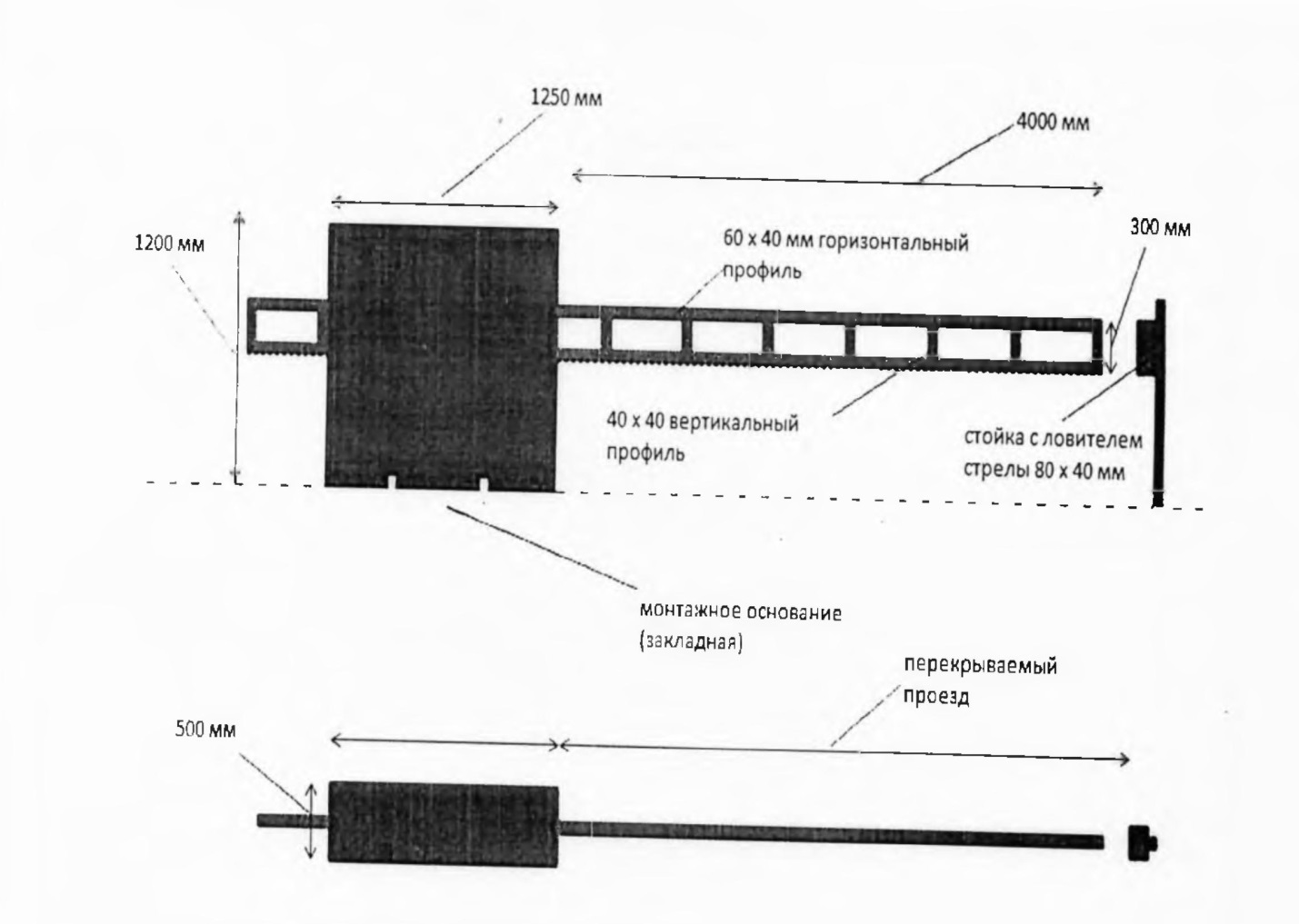 Автоматический шлагбаум откатного типа с длиной стрелы 4.0 м, 35% интенсивности, входящим напряжением 220V, питание двигателя 24V, мощностью 300 w.2. Шлагбаум откатной автоматический - 1 шт.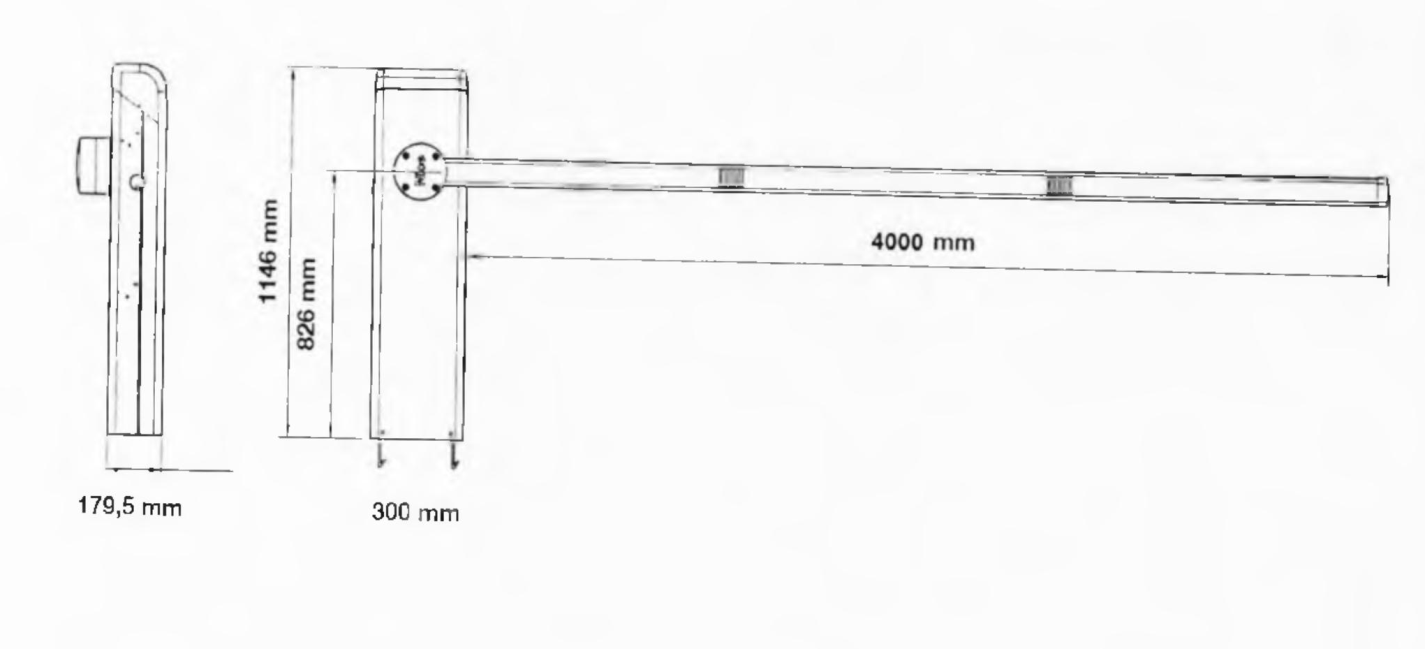 Автоматический шлагбаум подъёмного типа с длиной стрелы 4.0 м, 100% интенсивности, входящим напряжением 220V, питание двигателя 24V, мощностью 300 w.